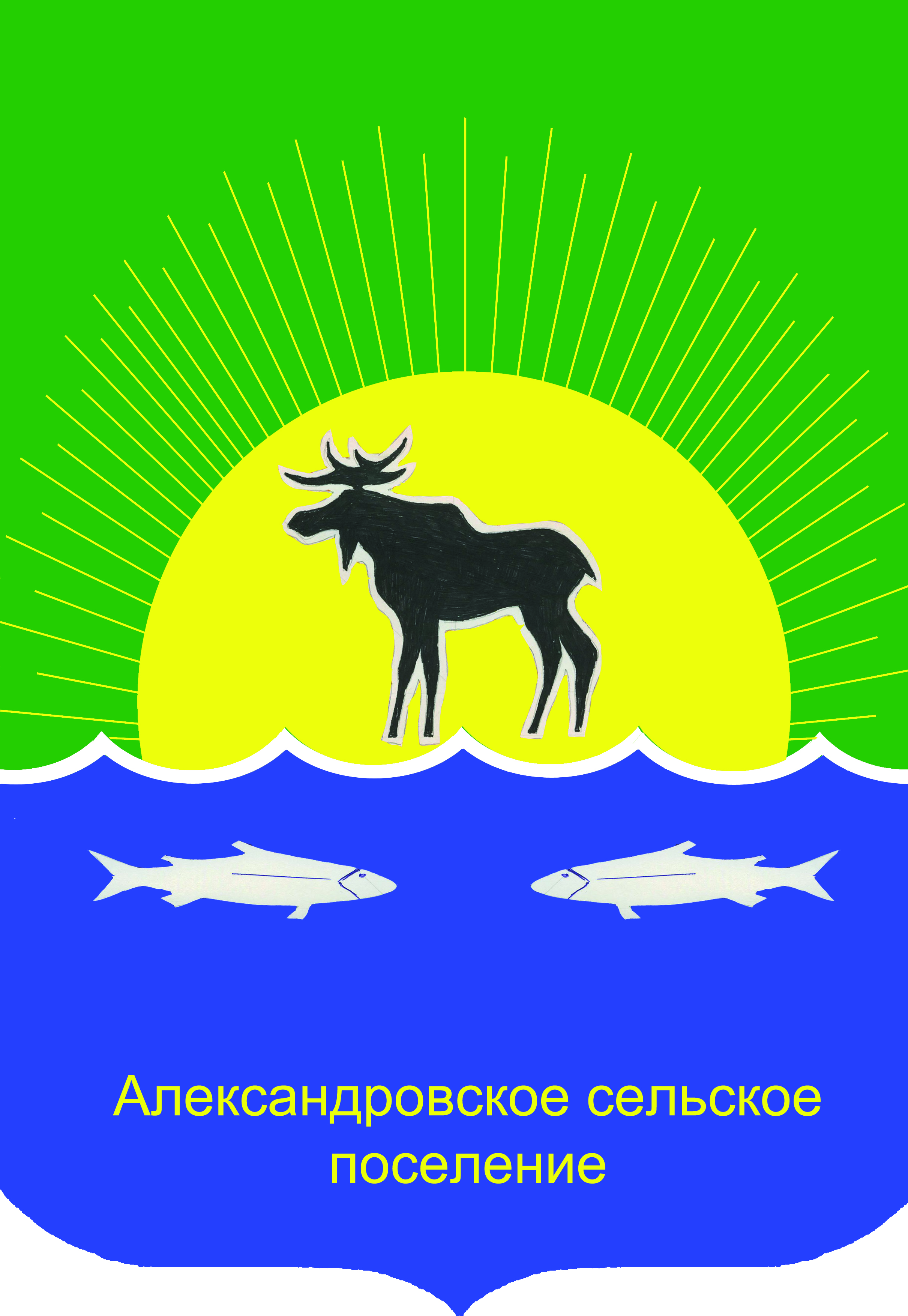 АДМИНИСТРАЦИЯ АЛЕКСАНДРОВСКОГО СЕЛЬСКОГО ПОСЕЛЕНИЯПОСТАНОВЛЕНИЕ03.08.2020г                                                                                                                          № 210с. Александровское«Об утверждении муниципальной программы «Благоустройство Александровскогосельского поселения на 2021 - 2024 годы»(в ред. пост. от 10.02.2021 № 36, от 09.06.2021 № 217,от 25.10.2021 № 350, от 16.12.2021 № 412, от 02.02.2022 № 44, от 30.11.2022 № 464, от 27.02.2023 № 62, от 28.08.2023 № 268, от 11.01.2024 № 3)В соответствии с п. 19 ч. 1 ст. 14 Федерального закона РФ от 06 октября 2003 года № 131-ФЗ «Об общих принципах местного самоуправления в Российской Федерации», Правилами благоустройства и санитарного содержания территории Александровского сельского поселения, утвержденными решением Совета Александровского сельского поселения от 20  июля 2016 года № 286-16-51п, в целях повышения эффективности и результативности расходования  средств бюджета муниципального образования «Александровское сельское поселение», руководствуясь статей 179 Бюджетного кодекса Российской Федерации,ПОСТАНОВЛЯЮ:Утвердить муниципальную программу «Благоустройство Александровского сельского поселения на 2021-2024 годы» согласно приложению к настоящему постановлению.Настоящее постановление вступает в силу со дня его обнародования и распространяется на правоотношения возникшие с 01.01.2021гКонтроль за исполнением настоящего постановления оставляю за собой.И.о.Главы поселения 							И.А.ГерценИсп. Е.Ю.БелевцеваМуниципальная программа«Благоустройство Александровского сельского поселения на 2021 – 2024 годы»1. Паспорт программыПАСПОРТмуниципальной программы«Благоустройство Александровского сельского поселенияна 2021 – 2024 годы»1. Характеристика проблемы, анализ причин ее возникновения и обоснование необходимости ее решения программными методамиОдной из важнейших задач поселения является благоустройство его внешнего облика, создание оптимальных условий для жизни человека. Благоустройство поселения включает ряд мероприятий по улучшению санитарно-гигиенических условий жизни, при помощи озеленения, улучшению эстетичности за счёт цветников, газонов.Несмотря на то, что за последние годы наблюдаются качественные изменения в эстетическом облике поселения, можно судить о том, что в сельском поселении эстетическое состояние находится на развивающемся уровне.Для совершенствования эстетического вида современного сельского поселения необходимо уменьшить влияние вредных факторов среды обитания на здоровье населения.Одним из вариантов решения экологической и эстетической проблемы является своевременная уборка дорог, придомовых территорий, очистка и ремонт дренажной системы и ливневой канализации поселения, создание безопасных и комфортных условий для культурного отдыха и досуга сельчан. Благоустройство и озеленение - сложное направление. Роль и значение зеленых насаждений поселения огромны. На благоустройство и озеленение территорий поселения выделяются значительные средства. Однако не всегда обеспечена сохранность зеленого фонда, велики его потери.Озеленённые территории вместе с пешеходными дорожками, цветниками, создают образ сельского поселения, формируют благоприятную и комфортную среду для жителей и гостей поселения, выполняют санитарно-защитные функции. Они являются составной частью природного богатства сельского поселения и важным условием его инвестиционной привлекательности. Зеленые насаждения выполняют важные экологические функции (поглощение углекислоты, снижение уровня шума и т.д.), а также в значительной мере улучшают тепловой режим на улицах поселения и в домах (снижение температуры воздуха в жаркий период и уменьшение теплового излучения в холодное время). Также на эстетический вид сельского поселения влияет благоустройство мест захоронения. В связи с особенностями географического расположения мест захоронения, периодически возникает потребность в ремонте подъездных путей, территория кладбища заваливается мусором. Таким образом, современный этап развития благоустройства и озеленения сельского поселения ставит ряд новых задач, которые невозможно решить без широкого использования достижений научно-технического прогресса, передового практического опыта.Муниципальная Программа "Благоустройство Александровского сельского поселения на 2021-2025 годы" позволит благоустроить облик сельского поселения, улучшить экологическую обстановку, создать комфортные и безопасные условия в зонах культурного отдыха и досуга граждан.Финансирование муниципальной Программы предусматривается за счет средств бюджета поселения, средств бюджета Александровского района.Невыполнение мероприятий по благоустройству сельского поселения приведет к ухудшению эстетической и экологической обстановки, увеличению воздействия вредных факторов среды обитания на здоровье населения, истощению природных ресурсов поселения, несоответствию мест массового отдыха жителей санитарно-гигиеническим требованиям.2. Анализ существующего положения в комплексном благоустройстве Александровского  сельского поселения Для определения комплекса проблем, подлежащих программному решению, проведен анализ существующего положения в комплексном благоустройстве поселения. Анализ проведен по показателям, по результатам исследования которых, сформулированы цели, задачи и направления деятельности при осуществлении программы.2.1 . Анализ качественного состояния элементов благоустройства муниципального образования2.1.1.ОзеленениеСуществующие участки зеленых насаждений в местах общего пользования имеют  неудовлетворительное состояние: недостаточно благоустроены, нуждаются в постоянном уходе. Необходим систематический уход за существующими насаждениями: вырезка поросли, уборка аварийных и старых деревьев, декоративная обрезка, подсадка саженцев, разбивка клумб. Причин такого положения много и, прежде всего, в недостаточном участии в этой работе жителей муниципального образования, учащихся, трудящихся предприятий, недостаточности средств, определяемых ежегодно.Для решения этой проблемы необходимо, чтобы работы по озеленению выполнялись специалистами, по плану, в соответствии с требованиями стандартов. Кроме того, действия участников, принимающих участие в решении данной проблемы,  должны быть согласованы между собой. 2.1.2. Наружное освещение	Сети наружного освещения  по улицам населенных пунктов включают в себя  370 светильников. Необходима реконструкция уличного освещения, замена существующих светильников на более экономичные.2.1.3. Благоустройство в населенных пунктахБлагоустройство населенных пунктов включает в себя: озеленение территории поселения, установка детских игровых площадок, содержание мест отдыха, содержание  мест захоронения, содержание и ремонт памятников и монументов. Благоустройством занимается администрация сельского поселения. 3. Цели и задачи муниципальной ПрограммыЦелью разработки муниципальной Программы благоустройства сельского поселения является развитие и совершенствование эстетического вида Александровского сельского поселения.На реализацию целей муниципальной Программы направлено решение следующих задач:- организация взаимодействия между предприятиями, организациями и учреждениями при решении вопросов благоустройства территории поселения;- приведение в качественное состояние элементов благоустройства;- восстановление и реконструкция уличного освещения, установка новых экономичных светильников;- оздоровление санитарной экологической обстановки в поселении, ликвидация свалок бытового мусора;- оздоровление санитарной и экологической обстановки в местах санкционированного размещения ТБО (выполнение зачистки, ограждение, обустройство подъездных путей);- проведение работ по санитарной очистке и благоустройству кладбищ с соблюдением санитарно-эпидемиологических и экологических норм; поэтапное улучшение внешнего облика поселения;  благоустройство придомовых территорий и парковых зон.4. Ожидаемые результаты реализации муниципальной ПрограммыРезультатом реализации муниципальной Программы является обеспечение эстетического облика сельского поселения в соответствии с экологическими и санитарно-гигиеническими требованиями, создание безопасных и комфортных условий для культурного отдыха и досуга сельчан, содержание территорий мест захоронения в санитарных условиях, улучшение качества работы дренажной системы и ливневой канализации на территории поселения, ликвидация несанкционированных свалок на территории поселения.5. Объемы финансирования муниципальной Программы "Благоустройство Александровского сельского поселения на 2021-2024 годы"6. Сроки реализации муниципальной Программы Муниципальная  Программа действует с 2021 по 2024 годы.
7. Система управления реализацией муниципальной Программы Исполнители муниципальной Программы обеспечивают реализацию муниципальной Программы:- заключают муниципальные контракты на исполнение мероприятий муниципальной Программы в порядке, предусмотренном действующим законодательством;- ведут учет и осуществляют хранение документов, касающихся муниципальной Программы (контракты, соглашения, акты выполненных работ, бюджетные заявки);- организуют выполнение программных мероприятий, выявляют отклонения от предусмотренных целей, устанавливают причины и принимают меры по устранению отклонений;- осуществляют мониторинг индикаторов оценки результативности Программы в течение всего периода реализации Программы.Заместитель Главы Александровского сельского поселения осуществляет контроль исполнения муниципальной Программы- не позднее 25 января года, следующего за отчетным, и 25 июля текущего года (для отчета за I полугодие) предоставляет отчет о реализации муниципальной Программы в финансовый отдел и специалисту по экономической политике Администрации Александровского сельского поселения;- ежегодно уточняет затраты по программным мероприятиям с учетом выделенных на реализацию муниципальной Программы финансовых средств и приоритетов развития сельского поселения, несет ответственность и обеспечивает контроль за целевым и эффективным расходованием средств бюджета поселения, средств бюджета Александровского района, средств бюджета Томской области.                                                                                                        Приложение к постановлениюАдминистрации Александровскогосельского поселения от  03.08.2020 № 210Наименование муниципальной ПрограммыМуниципальная Программа «Благоустройство Александровского сельского поселения на 2021 – 2024 годы» Основание для разработки муниципальной ПрограммыПравила благоустройства и санитарного содержания территории Александровского сельского поселения, утвержденные решением Совета Александровского сельского поселения от 20 июля 2016 года № 286-16-51п, Статья 179.3 Бюджетного кодекса Российской Федерации, Федеральный закон от 06.10.2003 N 131-ФЗ "Об общих принципах организации местного самоуправления в Российской Федерации",Исполнители муниципальной ПрограммыАдминистрация Александровского сельского поселения, предприятия коммунального комплекса Александровского сельского поселенияЦели и задачи муниципальной Программы Цели: - совершенствование системы комплексного благоустройства муниципального образования «Александровское сельское поселение»;- повышение уровня внешнего благоустройства и
санитарного содержания населённых пунктов Александровского сельского поселения;- совершенствование эстетического вида Александровского сельского поселения, создание гармоничной архитектурно-ландшафтной среды;- активизации работ по благоустройству территории поселения в границах населённых пунктов, строительству и реконструкции систем уличного освещения населённых пунктов;-  развитие и поддержка инициатив жителей населённых пунктов по благоустройству санитарной очистке придомовых территорий;- повышение общего  уровня благоустройства поселения;- улучшение содержания мест захоронения, расположенных на территории сельского поселения, развитие структуры благоустройства территории сельского поселения. Задачи: - организация взаимодействия между предприятиями, организациями и учреждениями при решении вопросов благоустройства территории поселения;- приведение в качественное состояние элементов благоустройства;- восстановление и реконструкция уличного освещения, установка светильников в населённых пунктах;- оздоровление санитарной и экологической обстановки в поселении, ликвидация свалок бытового мусора;- оздоровление санитарной и экологической обстановки в местах санкционированного размещения ТБО (выполнить зачистки, обваловать, оградить, обустроить подъездные пути);- проведение работ по санитарной очистке и благоустройству кладбищ с соблюдением санитарно-эпидемиологических и экологических норм; поэтапное улучшение внешнего облика поселения; благоустройство придомовых территорий и парковых зон.Сроки и этапы реализации муниципальной Программы2021-2024 годыОсновные мероприятия муниципальной Программы вырубка аварийных деревьев; содержание уличного освещения на территории поселения; озеленение территории поселения; благоустройство мест захоронения; содержание и ремонт дренажной системы и ливневой канализации на территории поселения; мероприятия по ликвидации несанкционированных свалок на территории поселения; строительство тротуаров; ремонт детских площадок.Объем финансирования муниципальной ПрограммыОбъем финансирования муниципальной Программы составляет:32 830,654 тыс. руб., в том числе:2021 г. – 5 504,640 тыс. руб. Бюджет поселения             2022 г. – 6 452,323 тыс. руб. Бюджет поселения              2023 г. – 7 527,512 тыс. руб. Бюджет поселения2024 г. – 13 346,179 тыс. руб. Бюджет поселенияИсточники финансирования муниципальной программыИсточники обеспечивающие финансирование муниципальной программы: Средства разных бюджетных уровней. Объёмы и источники финансирования ежегодно уточняются при формировании бюджета муниципального образования на соответствующий год.Ожидаемые конечные результаты реализации муниципальной Программы - улучшение внешней привлекательности и облика населенных пунктов поселения;- обеспечение эстетического облика сельского поселения в соответствии с экологическими и санитарно-гигиеническими требованиями;
- создание безопасных и комфортных условий для культурного отдыха и досуга сельчан;
- содержание территорий мест захоронения в соответствии с санитарными нормами;- улучшение качества дорог общего пользования на территории поселения;- улучшение качества работы дренажной системы и ливневой канализации на территории поселения;- ликвидация несанкционированных свалок на территории поселения.Контроль за исполнением муниципальной ПрограммыМуниципальная Программа реализуется на территории муниципального образования Александровское сельское поселение. Координатором муниципальной Программы являются органы исполнительной власти Александровского сельского поселения.Для оценки эффективности реализации муниципальной программы Александровского сельского поселения будет проводиться ежегодный мониторинг.Контроль за исполнением муниципальной Программы осуществляет Заместитель главы Александровского сельского поселения.Наименование Источники  Финансирование по годам (тыс. руб.)Финансирование по годам (тыс. руб.)Финансирование по годам (тыс. руб.)Финансирование по годам (тыс. руб.)Финансирование по годам (тыс. руб.)Финансирование по годам (тыс. руб.)Финансирование по годам (тыс. руб.)Итого:	Мероприятия муниципальной программы	финансирования 2021 год 2021 год 2022 год 2023 год 2023 год 2024 год2024 годОрганизация ликвидации несанкционированных свалок в поселении, береговой полосы и прилегающей к селу лесной зоныБюджет поселения129,793129,79398,4610000228,254Уличное освещение и содержание приборов уличного освещенияБюджет поселения1656,2001656,2001722,0802030,4282030,428240024007808,708Замена опор и комплектующих ЛЭПБюджет поселения97,27097,270430,0010000527,271Изменение схемы освещения в ночное время с.АлександровскоеБюджет района350350Содержание мест захороненияБюджет поселения93,78493,7842002828100100421,784Очистка и ремонт дренажной системы и ливневой канализацииБюджет поселения100100500000150.0Расходы по содержанию и уборке объектов благоустройства сельского поселенияБюджет поселения625,028625,028728,671812,222812,222114011403305,921Обустройство снежного городкаБюджет района16516500000165Транспортные услугиБюджет поселения399,052399,052200119,456119,456100100818,508Разработка проектов по организации проектов дорожного движенияБюджет поселения00000000Снос аварийных домов, вывоз строительного мусораБюджет поселения0011050505050210Расходы на обеспечение горюче-смазочными материаламиБюджет поселения123123168,093173,56173,56200200664,653Проведение конкурса по благоустройству, озеленению и санитарному содержанию жилого фонда, прилегающих к нему территорий, а также территорий предприятий Александровского сельского поселения»Бюджет поселения35355050505050185Содержание сквера и фонтанаБюджет поселения424.790424.790253,6243003003003001278,414Софинансирование по проекту «Инициативное бюджетирование»Бюджет поселения00000000Расходы на содержание рабочих по благоустройствуБюджет поселения1358,6411358,6411249,9691276,9921276,9921555,1791555,1795440,781Приобретение елиБюджет поселения122122122,0Выполнение топографической съёмки объекта: детская игровая площадка площадью 335 кв.м., находящаяся по адресу: Томская область, с.Александровское, ул.Молодёжная, земельный участок № 22/1Бюджет поселения202020,0Установка ограждения для мусорных контейнеров в с.Александровское, Александровского района Томской области.Бюджет поселения120120120,0Объект «Детская игровая площадка площадью 1000 кв.м., находящаяся по адресу: Томская область, с.Александровское, ул.Ленина, земельный участок № 8/2Бюджет поселения101010Объект «Речной порт площадью 3217 кв.м., находящаяся по адресу: Томская область, с.Александровское, ул.Партизанская,9Бюджет поселения252525Организация ликвидация несанкционированных свалок, вывоз крупногабаритного мусораБюджет района1602659,8542659,8546251,06251,09070,854Строительство детской площадки по адресу с.Александровское, ул.Ленина, земельный участок № 8/2Бюджет района1402828140Благоустройство территории набережной с.Александровское, Александровского районаБюджет района392392Дополнительное освещение школьных маршрутовОбластной бюджет250,0250Содержание и ремонт объектов благоустройстваБюджет района249,425249,425Обустройство Аллеи памяти в парковой зоне с.Александровское Александровский район Томской областиБюджет района850850850ИТОГО:5504,6405504,6406452,3237527,5127527,51213 346,17913 346,17932830,654